ТЕРРИТОРИАЛЬНАЯ ИЗБИРАТЕЛЬНАЯ КОМИССИЯ
ГОРОДА УССУРИЙСКА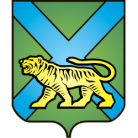 РЕШЕНИЕ г. УссурийскО смене фамилии члена участковой избирательной комиссии с правом  решающего голоса избирательного участка № 2855 Бибик С.В.На основании письменного заявления члена участковой избирательной комиссии с правом решающего голоса избирательного участка № 2855 Бибик Светланы Владимировны и представленных документов территориальная избирательная комиссия города УссурийскаРЕШИЛА:1. Члена участковой избирательной комиссии с правом решающего голоса избирательного участка № 2855 Бибик Светлану Владимировну считать Ткачёвой Светланой Владимировной.2. Выдать Ткачёвой Светлане Владимировне удостоверение члена участковой избирательной комиссии с правом решающего голоса избирательного участка № 2855.3. Направить настоящее решение в участковую избирательную комиссию избирательного участка № 2855.4. Разместить настоящее решение на официальном сайте администрации Уссурийского городского округа в разделе «Территориальная избирательная комиссия города Уссурийска» в информационно-телекоммуникационной сети «Интернет».Председатель комиссии                                                             Т.И. Овчинникова Секретарь заседания				    			          Н.А. Ферман12 октября 2015 года                       № 756/123